  Format voor de Broker’s Opinion of Value voor deNiveaumeting Vakvaardigheden met invulinstructie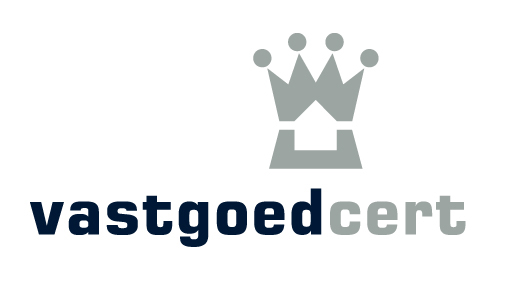 INHOUDSOPGAVE Inleiding  Schrijf een inleiding aan de opdrachtgever van de Broker’s Opinion of Value. 
Benoem tenminste:  wat de reden tot de aanvraag voor de uitvoering van de Broker’s Opinion of Value is;wat eventuele extra bijzonderheden zijn met betrekking tot de aanvraag voor de uitvoering van een Broker’s Opinion of Value;wat er in de Broker’s Opinion of Value zal staan (beknopte inhoudsopgave).  Instructie: Schrijf de inleiding in onderstaand vlak en houd daarbij rekening met bovenstaande.Vul daarnaast onderstaande informatie aan:	N.B. Deze Broker’s Opinion of Value is een makelaarsdienst en geen professionele taxatiedienst.De Broker’s Opinion of Value is geen garantie, maar een indicatie van de te verwachten verkoopopbrengst en de verwachte verkoopsnelheid. Er wordt geen verantwoordelijkheid aanvaard voor enig ander gebruik of gebruik door anderen dan de opdrachtgever. De in dit advies genoemde waarde mag niet worden gebruikt voor financieringsdoeleinden, financiële verslaglegging, fiscale redenen, scheiding/deling of enige andere reden waarvoor een professionele taxatiedienst noodzakelijk is. Ondergetekende aanvaardt daarom geen aansprakelijkheid voor oneigenlijk gebruik van deze Broker’s Opinion of Value.Gegevens Bedrijfsmatig Vastgoedobject  Kadastrale gegevens Kenmerken bedrijfsmatig vastgoedobject    Algemene omschrijving van het bedrijfsmatige vastgoedobject:  Bijzonderheden met betrekking tot het bedrijfsmatige vastgoedobject:   Bijzonderheden met betrekking tot het milieu (zoals asbest en bodemonderzoek):   Inmeting  Instructie: Vul de meetstaat in. Kopieer en plak de tabellen indien extra tabellen nodig zijn.3a. Bedrijfshal3b. Kantoorpand3c. Winkel en horecaJuridische staat van het objectBeschrijf de relevante privaatrechtelijke, publiekrechtelijke en fiscale aspecten die van toepassing zijn op het betreffende bedrijfsmatige vastgoedobject.  Benoem in ieder geval, voor zover van toepassing, de aspecten en bijzonderheden met betrekking tot: erfdienstbaarheden, kwalitatieve rechten en verplichtingen en bijzondere lasten en beperkingen;recht van erfpacht/opstal/vruchtgebruik;gebruiksmogelijkheden;Vereniging van Eigenaren;vigerend bestemmingsplan;toekomstige planologische ontwikkelingen;Wet voorkeursrecht gemeenten;monument; belastingwetgeving;de juridische status van het object.Instructie: Beschrijf de privaatrechtelijke, publiekrechtelijke en fiscale aspecten (zoals overdrachtsbelasting en btw) en licht deze toe. Benoem het vigerende bestemmingsplan, de bestemming en geef een uitleg over de bestemming en de gebruiksmogelijkheden volgens het bestemmingsplan. Indien er verder geen relevante aspecten van toepassing zijn, geef dit dan aan en licht dit toe. Omschrijving van het gebruik en de omgeving Beschrijf het gebruik en de omgeving van het desbetreffende bedrijfsmatige vastgoedobject. Benoem daarbij het huidige gebruik, het voorgenomen gebruik en de gebruiksmogelijkheden in de toekomst. Geeft daarbij, indien relevant, de potentie van de locatie aan. Benoem daarnaast de wijk, stand en aard van de belendingen, de bereikbaarheid, de parkeermogelijkheden, relevante voorzieningen, specifieke omgevingsfactoren. Ontwikkelingen op de bedrijfsmatige vastgoedmarkt/ SWOT-analyse Beschrijf de ontwikkelingen op de huidige bedrijfsmatige vastgoedmarkt voor dit soort objecten.  Maak daarnaast een SWOT-analyse.Instructie: Geef een beschrijving van elk onderdeel en geef telkens een onderbouwing en/of toelichting in eigen woorden. De algemene/specifieke marktomstandigheden op landelijk, regionaal en lokaal niveau:  Vraag naar het betreffende type object inclusief courantheid van het object:  Vergelijkbaar aanbod van het betreffende type object in de omgeving:    De prijsontwikkeling op de bedrijfsmatige vastgoedmarkt van het betreffende type object ten opzicht van het voorgaande jaar:    De huurprijzen per m2 per jaar en/of de koopsommen per m2 voor objecten met dezelfde hoofdbestemming die vergelijkbaar zijn qua stand, ligging en leeftijd. SWOT-analyseInstructie: Beschrijf minimaal drie sterke en zwakke punten van het object. Beschrijf minimaal drie kansen en bedreigingen met betrekking tot het object en de omgeving.   SterktesZwaktesKansenBedreigingenDoelgroep en marketingplan  7a. DoelgroepGeef een omschrijving van de potentiële kopers/huurders en waar deze zich bevinden. 7b. MarketingplanBeschrijf het soort marketing dat aansluit bij deze doelgroep en licht toe waarom deze aansluit. Geef een globale uitwerking van de te gebruiken marketinginstrumenten wanneer de opdrachtgever het bedrijfspand daadwerkelijk door u in de verkoop/verhuur laat nemen. 7c. Advies aanpassingen bedrijfspand Beschrijf welke aanpassingen omtrent het bedrijfspand u de opdrachtgever aanraadt om door te voeren. Dit om het bedrijfspand goed te kunnen presenteren aan de doelgroep en om zo tot een mogelijk hogere opbrengstprijs te kunnen komen. Onderbouw waarom juist deze aanpassingen kunnen leiden tot een hogere opbrengstprijs.   Verwachte opbrengstGeef een indicatie van de verwachte opbrengstprijs. Benoem op basis van welke gegevens/uitgangspunten u tot de verwachte opbrengstprijs bent gekomen. Benoem hierbij welke m2-prijs voor de verschillende onderdelen worden gehanteerd en welk rendement of factor gebruikt wordt om tot de opbrengstprijs te komen.   Instructie: Geef een indicatie van de verwachte opbrengstprijs en onderbouw deze. Geef in de onderbouwing aan welke bronnen zijn gebruikt en hoe tot de verwachte opbrengstprijs is gekomen door middel van een berekening. Benoem  in de onderbouwing minimaal 3 referentieobjecten (niet ouder dan 5 jaar) en licht toe hoe deze zijn meegenomen in het bepalen van de opbrengstprijs. Conclusie inclusief advies  Geef een samenvatting van de informatie uit voorgaande hoofdstukken en geef een algemene conclusie betreffende de verwachte opbrengstprijs en de verwachte verkoop/verhuursnelheid. Op basis van deze conclusie geeft u een advies betreffende de vraagprijs. Onderbouw waarom u juist deze vraagprijs adviseert.   Uw bedrijfspand verkopen of verhuren?Beschrijf wat u als Makelaar Bedrijfsmatig Vastgoed kunt betekenen voor de opdrachtgever. Benoem daarnaast welke bedragen/percentages u hanteert betreffende courtage, opstartkosten, intrekkingskosten et cetera.   Instructie: Beschrijf overtuigend waarom de opdrachtgever voor u als makelaar zou moeten gaan en benoem bovengenoemde kosten.N.B. Deze Broker’s Opinion of Value is een makelaarsdienst en geen professionele taxatiedienst.De Broker’s Opinion of Value is geen garantie, maar een indicatie van de te verwachten verkoopopbrengst en de verwachte verkoopsnelheid. Er wordt geen verantwoordelijkheid aanvaard voor enig ander gebruik of gebruik door anderen dan de opdrachtgever. De in dit advies genoemde waarde mag niet worden gebruikt voor financieringsdoeleinden, financiële verslaglegging, fiscale redenen, scheiding/deling of enige andere reden waarvoor een professionele taxatiedienst noodzakelijk is. Ondergetekende aanvaardt daarom geen aansprakelijkheid voor oneigenlijk gebruik van deze Broker’s Opinion of Value.    	Ondergetekende:  	  	  	  	  	  Plaats en datum:  DISCLAIMER Dit document is door de Stichting VastgoedCert opgesteld als hulpmiddel ten behoeve van opleiding, certificering en hercertificering van makelaars. Gebruik van dit document voor deze en voor andere doeleinden geschiedt voor eigen risico. Iedere aansprakelijkheid voor het gebruik van dit model-document wordt door de Stichting VastgoedCert afgewezen.		Opdracht is uitgevoerd door makelaar: Ingeschreven bij VastgoedCert onder nummer:Lid van/aangesloten bij:Adres:  Postcode:Plaats:Opdrachtgever:   Gemeente:  Sectie:  Nummer: Index:Kadastraal oppervlak m2:Aantekeningen in kadaster:Soort object:   Hoofdfunctie:Bouwjaar:  Voorlopig/definitief energielabel:WOZ-waarde per 01-jan- … :  Onderhoudstoestand binnen:   Toelichting onderhoud binnen:Onderhoudstoestand buiten:   Toelichting onderhoud buiten:Parkeren (aantal plaatsen):  Datum meetopname   Datum meetrapport  Totaal bedrijfsmatig vastgoedobjectTotaal bruto vloeroppervlak             m²Totaal bedrijfsmatig vastgoedobjectTotaal verhuurbare vloeroppervlakte             m²Bedrijfsruimte begane grondTotaal bruto vloeroppervlak             m²Bedrijfsruimte begane grondTotaal verhuurbare vloeroppervlakte             m²Kantoorruimte begane grondTotaal bruto vloeroppervlak             m²Kantoorruimte begane grondTotaal verhuurbare vloeroppervlakte             m²Bedrijfsruimte verdieping(en)Totaal bruto vloeroppervlak             m²Bedrijfsruimte verdieping(en)Totaal verhuurbare vloeroppervlakte             m²Kantoorruimte verdieping(en)  Totaal bruto vloeroppervlak             m²Kantoorruimte verdieping(en)  Totaal verhuurbare vloeroppervlakte             m²Entresol  Totaal bruto vloeroppervlak             m²Entresol  Totaal verhuurbare vloeroppervlakte             m²Totaal bedrijfsmatig vastgoedobjectTotaal bruto vloeroppervlak             m²Totaal bedrijfsmatig vastgoedobjectTotaal verhuurbare vloeroppervlakte             m²Begane grondTotaal bruto vloeroppervlak             m²Begane grondTotaal verhuurbare vloeroppervlakte             m²1e verdiepingTotaal bruto vloeroppervlak             m²1e verdiepingTotaal verhuurbare vloeroppervlakte             m²2e verdiepingTotaal bruto vloeroppervlak             m²2e verdiepingTotaal verhuurbare vloeroppervlakte             m²3e verdiepingTotaal bruto vloeroppervlak             m²3e verdiepingTotaal verhuurbare vloeroppervlakte             m²4e verdiepingTotaal bruto vloeroppervlak             m²4e verdiepingTotaal verhuurbare vloeroppervlakte             m²5e verdiepingTotaal bruto vloeroppervlak             m²5e verdiepingTotaal verhuurbare vloeroppervlakte             m²Totaal bedrijfsmatig vastgoedobjectTotaal bruto vloeroppervlak             m²Totaal bedrijfsmatig vastgoedobjectTotaal verhuurbare vloeroppervlakte             m²Winkel/horeca ruimteTotaal bruto vloeroppervlak             m²Winkel/horeca ruimteTotaal verhuurbare vloeroppervlakte             m²MagazijnTotaal bruto vloeroppervlak             m²MagazijnTotaal verhuurbare vloeroppervlakte             m²1e verdiepingTotaal bruto vloeroppervlak             m²1e verdiepingTotaal verhuurbare vloeroppervlakte             m²KelderTotaal bruto vloeroppervlak             m²KelderTotaal verhuurbare vloeroppervlakte             m²